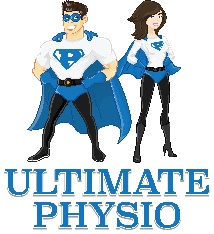 Revision Date:  23/9/18          (HR use only)Position Title:    Clinic Owner -  Managing Director Reports To:       Business Coach, Practice Manager, Lead Clinical PhysioPosition Details:Necessary Skills and Attributes:Authorisation:_________________________________   ______________________________Name                       			    Position    		_________________________________   _______________________________Signature    					    Date         ________________________________   _______________________________Name                       			    Position    		_________________________________   _______________________________Signature       				    Date         Key AccountabilitiesIndicators of Effectiveness● Mindset1 book read/week2 personal development courses/year2 hours thinking time/week3 sessions exercise/week8 hours sleep/night● Strategy2 weekly business coaching with 4 non urgent and important tasks1 year and 3 month goals completeweekly plan based on coachingtime management - analyse monthly to reduce non important non urgent tasksTeam2 posts on internal network/week2 weekly team meeting3 monthly team goalsall team goals up to dateweekly meeting key team members - 1 formal (goals and task delegation) and 1 drop in meeting (personal)3 monthly team workshop● MarketingGP strategySocial media/google strategyExisting referrer strategy1 community talk/month1x face to face with referral partner/week2x posts to clinic VIP page/weekCurrent team member VIP page strategy● Systemsmonthly meeting with Practice Manager re systems current/updatesWeekly reports, check stats and numbers for the business● Numbersweekly clinic numbers analysisaction taken based on areas for improvementmonthly recording - new patient numbers, referral sourcesmonthly profit analysis - margins3 monthly profit targetsPatientsno more than 60x20 min appts/weekconstantly working to reduce number of patientsSkills and AttributesDetails● Self LeadershipCasting my visionLiving my purposeAwareness and work on weaknessesOptimal habits● Team LeadershipInspiring my teamCoaching individual team members1:1 and group meetings● Strategic planningIdentify areas for improvement with existing clinic processesIdentify new opportunities for growth and broadening of services● Advanced time managementEfficient task delegationPlan for non-clinical time spentKeeping team accountable with non-clinical tasks● Advanced marketing skillsKnowledge of benchmarks for acquisition cost and lifetime value from different channelsOptimisation of Google and FB paid and free methodsAbility to build meaningful referral relationships with strategic alliances● Advanced Communication skillsTeam member conflict resolutionTeam member coaching - personal challenges● Attitudes and BehaviorRefer culture points andAbove and Below the Linehttps://coachbrad.wistia.com/medias/a43gv54vxmconsistency of behaviouralways doing what I say I will do● Team Management skillsBe aware of all team members’ values and beliefs, and language of appreciation and work specifically to meet those needs.